市政府召开第54次市政府常务会议2024年2月8日，市委副书记、市长雷启军在市级机关二楼常务会议室主持召开市政府常务会议，对有关议题进行了研究。现将会议内容纪要如下：一、传达学习省、聊城市“两会”精神会议传达学习了省、聊城市“两会”精神。会议指出，“两会”是在全国上下深入学习宣传贯彻党的二十大精神，推动新时期高质量发展的关键时期，召开的一次十分重要的会议，各级各部门要认真学习贯彻落实。会议要求，各级各部门要系统梳理省、聊城市“两会”工作部署，聚焦《省政府工作报告》“编制黄河故道桑黄乡土产业发展规划”，《聊城市政府工作报告》“支持临清创建全省人才引领县域高质量发展试点县”“支持临清争创现代流通强县”“支持临清申建保税物流中心”“推动临清轴承产业跨区域整合”等重大机遇、重大政策，对涉及临清的重大项目、重大事项，全力推动，确保省、聊城市“两会”精神在临清落地生根。政府督查室要认真梳理我市《政府工作报告》确定的各项目标任务，细化、分解到具体单位。各班子成员要对照任务分工，带领相关部门及时研究谋划，结合自身职责全力抓好落实。二、传达学习省委农村工作会议精神会议传达学习了省委农村工作会议精神。会议指出，林武书记强调要奋力在打造乡村振兴齐鲁样板上蹚路子、作示范，为我们做好新时代新征程“三农”工作提供了遵循和指南。我们要深入学习领会习近平总书记关于“三农”工作的重要论述，学习贯彻各级农村工作会议精神，结合临清实际，以钉钉子精神推进各项任务落地见效。会议要求，一要守牢不发生规模性返贫底线任务。对我市脱贫享受政策户5287户、10342人，监测帮扶户76户、259人，各镇街要加强入户排查、数据比对，对有返贫致贫风险的群众提前介入帮扶，确保不发生返贫和新致贫。二要做好粮食稳产保供。各级各有关部门要坚决整治乱占、破坏耕地违法行为，坚决落实耕地占补平衡制度，确保耕地数量有保障。要大力推广“大田托管”模式，各镇街至少建成1500亩示范方，破解小农户承包地细碎化难题，充分挖掘增产潜力。要高标准完成“吨半粮”产能区拓展、改造提升高标准农田等任务。三要提升产业发展水平。要贯彻落实《省政府工作报告》“编制黄河故道桑黄乡土产业发展规划”等任务部署，积极争取“国际桑黄产业发展论坛”在我市召开，进一步打响“临清桑黄”品牌。要抓好“两头牛”产业发展，示范推广“渔光互补”“南美白对虾养殖”等成熟模式，加快乡村产业发展。四要提升乡村建设水平。要贯彻落实《临清市乡村建设行动实施方案》，围绕“农村基本具备现代生活条件”目标，从乡村实际和农民需求出发，不断提高乡村基础设施完备度、公共服务便利度、人居环境舒适度。三、专题研究安全生产工作会议传达学习了省、聊城市安全生产会议精神，审议并原则同意市应急局的汇报。会议指出，针对近期安全生产严峻形势，习近平总书记作出重要指示批示，各级均召开安全生产工作会议安排部署，各有关部门要认真传达学习，结合分管领域抓好落实。会议要求，一要全面排查隐患。要结合春节安全生产特点，对消防、教育、危化品、道路交通、建筑施工、城镇燃气等重点行业领域，以及九小场所、大型商业综合体、在建施工项目等加强隐患排查，坚决防止失控漏管、出现死角盲区。二要抓好问题整改。对省安委办、省“四进”工作组反馈问题，各责任单位要逐条逐项落实整改措施、责任人和完成时限，全力以赴推进整改，确保通过省委督查室问题整改情况现场核查。三要抓实本质安全。要督促春节期间正常生产经营企业严格落实“两严禁一严控”等制度措施，坚决消除安全生产隐患。春节后要尽快组织企业开展“安全生产开工第一课”，全面落实安全生产措施，坚决防范生产安全事故发生。四、听取关于全市高质量发展三年攻坚十大行动有关情况的汇报会议审议并原则同意市交通运输局、聊城市生态环境局临清市分局的汇报。会议指出，2024年是三年攻坚行动决战决胜之年，各专班要决心不变、目标不变、标准不变，坚决打好打赢收官战，向党和人民交出一份满意答卷。会议要求，一要加强交通基础设施建设。各级各有关部门要坚持问题导向，对雄商高铁资金缺口等项目推进过程中存在的问题，要积极与建设单位沟通对接，争取支持，确保快建设、快运行。市交通运输局要认真研究争创交通强国“绿色低碳多式联运交通枢纽”试点、国家级多式联运示范中心等利好政策，争取更多交通项目。二要扎实推进“四减四增”。生态环境局要对照新一轮“四减四增”任务目标和重点工作准备支撑材料，做好终期评估及年度考核准备。发改局、工信局、交通局、农业局要牵头抓总，按照新一轮“四减四增”工作要求，积极谋划项目，推进工作落实。五、听取关于上级生态环境保护督察整改工作情况的汇报会议审议并原则同意聊城市生态环境局临清市分局的汇报。会议指出，2023年上级生态环境保护督察整改各事项我市均按时完成，环保部门要定期调度2024年、2025年需完成的上级生态环境保护督察整改事项，协调解决问题，确保按时推进。会议要求，对2024年、2025年需完成的上级生态环境保护督察整改事项，各责任部门要制定具体计划，明确牵头领导、责任科室、具体负责人。常务会议再听取上级生态环境保护督察整改工作情况，均由责任部门汇报具体整改情况。六、听取临清市2024年老旧小区提升改造项目情况汇报会议审议并原则同意市住房城乡建设局的汇报。会议指出，老旧小区改造是关系群众切身利益的民生工程，各相关单位要实事求是、自我加压，齐心协力推进老旧小区改造，进一步提升城市功能品质，不断增强人民群众获得感、幸福感、安全感。会议要求，住建局要牵头抓总，协调处理老旧小区提升改造各类问题。工信局要督促供电、移动、联通、电信、广电等弱电专营单位做好弱电线路改造、整理等相关事宜。中洲集团要科学谋划目标任务，倒排工期、挂图作战，确保工作序时高效推进。执法局及各办事处要做好老旧小区改造拆违工作。财政局、发改局、住建局要积极争取上级政策支持，争取老旧小区改造中央预算内补助资金，专款专用，做好资金保障。七、听取关于临清市2023年度法治政府建设工作情况以及《临清市人民政府2024年度重大行政决策事项目录》编制情况的报告会议审议并原则同意市司法局的汇报。会议指出，法治政府建设是政府自身建设的重要内容，各级各有关部门要主动将政府各项工作纳入法治化轨道，全面提升依法决策、依法行政、依法办事水平。会议要求，一要加强法治政府建设。要组织党员干部深入学习宪法、法律及相关党内法规，提高决策规范意识、程序意识、责任意识，对三重一大事项，要扎实做好公众参与、专家论证、风险评估，严格履行合法性审查、集体讨论决定等程序，确保决策科学。要严格落实“谁执法谁普法”普法责任制，开展对象化、分众化普法宣传，推进“智慧普法”平台建设，增强普法针对性和实效性，进一步形成办事依法、遇事找法、解决问题用法、化解矛盾靠法的社会氛围。二要抓好重大行政决策事项落实。对乡村振兴、碳达峰、电动汽车充电基础设施、科技强市建设、国棉厂历史地段保护等5项2024年重大行政决策事项，各承办单位要健全完善重大行政决策过程记录和档案管理制度，对决策制定和实施过程中形成的过程性材料及时整理归档，实现重大行政决策全过程记录。如因工作实际变化、法律法规及政策调整等原因确需变更重大行政决策事项，承办单位要及时向市政府报告，确保依法进行调整。八、听取关于《临清市乡村建设行动实施方案》起草情况的汇报会议审议并原则同意市农业农村局的汇报。会议指出，中央、省和聊城市已相继印发《乡村建设行动实施方案》，农业农村局要根据本次会议意见对我市《实施方案》修改完善，报市委常委会审议通过后尽快按程序印发实施。会议要求，一要坚持规划引领。要深刻领悟“千万工程”“一张蓝图绘到底”的主要经验和启示，加快村庄规划编制，并与自身资源匹配，避免无效投入。二要坚持风貌引导。要立足村庄基础，充分尊重农民意愿，严格规范拆旧村、建新村，注重保护传统村落。三要强化乡村治理。要加强村民委员会规范化建设，发挥村民自治作用和党员干部示范带动作用，持续推进农村移风易俗。要全面开展“一村一警”工作，坚决打击农村涉黑涉恶犯罪和村霸，切实维护农村社会稳定安宁。九、安排部署近期重点工作（一）抓实抓好经济运行。一要抓好重点指标。各市级领导同志要充分利用春节假期时间，认真梳理各自领域经济考核指标，重点聚焦未完成、在聊城排名落后等弱势指标，结合2024年任务目标，认真谋划突破路径。要认真研究聊城推动一季度经济“开门红”若干措施，工业、投资、金融、消费、外资外贸等涉及部门要抓好贯彻落实，全力以赴争取一季度“开门红”，为完成全年任务奠定基础。二要抓好企业生产。王宏同志要拉出重点工业企业春节停产情况清单，明确开工时间，春节后指导企业尽快恢复生产。要加强春节期间正常生产经营企业运行监测分析，协调做好稳岗留工和煤电气等要素供应保障，最大限度释放产能。三要抓好“五经普”。各级各有关部门要做好大个体和抽样个体户登记扫尾工作，提前开展四上企业年报审核和四下企业预报预审，为正式填报做好充分准备。四要抓好项目集中开工。对参加春季集中开工的项目，要尽快完成手续办理。要提前准备项目观摩，刘兆华同志、于繁昌同志、王宏同志要抓好各自帮包项目推进，确保按时完工投产；于繁昌同志要重点抓好路域环境清理整治。（二）抓实抓好消费提振。王宏同志要督促市商务投资促进局引导我市大型商贸流通企业充分利用春节、元宵节消费旺季，开展让利促销活动，促进群众消费。李明艳同志要抓好文旅活动宣传推介，吸引更多游客来临旅游；要督促餐饮、酒店等行业提前准备，根据游客多样需求及时跟上服务，通过活动吸引更多游客在临消费。（三）抓紧抓实安全生产。各市级领导同志要认真落实“一岗双责”，聚焦分管领域，突出抓好道路交通、烟花爆竹、危化品、食品药品等重点行业和重点领域安全监管。要加强对学校、商场、车站、景区等人员密集场所安全防范，压紧压实各级党政领导责任、属地管理责任、行业监管责任和企业主体责任，深入开展安全生产集中整治，坚决防止各类事故发生。（四）抓实抓好市场保供。对节日期间重要民生商品和能源供给情况，各分管副市长要全面摸清底数，及时进行补充。高晓光同志要加强生产流通环节信息监测，做好食品安全监管、产品质量监管，规范市场秩序。要针对可能出现的极端天气等突发事件，健全应急处置机制，确保紧急情况处置及时、保障到位。（五）抓实抓好社会稳定。要开展好走访慰问活动，做好困难家庭、困难老年人、残疾人、农村留守儿童等救助帮扶工作，坚决防止发生冲击社会道德底线事件。要持续加大“两拖欠”问题治理力度，对拖欠中小企业账款问题，多方筹措资金，分门别类化解，坚决避免负面舆情；对拖欠农民工工资问题，要依法加大对欠薪失信行为联合惩戒力度，落实清偿责任，限期完成。要做好春运准备，加强交通疏导，做好极端天气应对预案，防止大面积拥堵。（六）抓实抓好应急值守。各级各部门要科学安排值班力量，严格落实领导干部在岗带班、外出报备、24小时值班值守制度，压实带班领导、值班人员岗位职责，做好各项服务保障，确保节日期间信息联络通畅、紧急事项及时处理。临政字〔2024〕11 号临清市人民政府关于同意发布临清市历史文化名村、传统村落保护规划的批复市住房和城乡建设局：你局《关于呈请历史文化名村、传统村落保护规划批复的报告》收悉。经研究，原则同意《临清市魏湾镇镇中联合村传统村落保护利用规划（2023-2035年）》《临清市魏湾镇李圈村历史文化名村保护规划（2023-2035年）》《临清市魏湾镇魏家湾联合村历史文化名村保护规划（2023-2035年）》《临清市八岔路镇杨二庄联合村传统村落保护利用规划（2023-2035年）》，由你局负责按照规划及时向社会公布并认真组织实施。                                                                                             临清市人民政府                                                                                 2024年3月16日临清市人民政府办公室临政办字〔2024〕1号临清市人民政府办公室关于印发《临清市镇（街道）便民服务中心设立不动产登记服务窗口实施方案》的通知各镇人民政府、街道办事处：为打造我市优质的登记财产营商环境，提升不动产登记服务水平，切实把不动产确权登记这一普惠民生的好事办好，不断增强群众获得感和幸福感，提升群众满意度，经研究决定，现印发《临清市镇（街道）便民服务中心设立不动产登记服务窗口实施方案》，请各镇（街道）高度重视，按照实施方案要求完成各项工作，市自然资源和规划局做好指导、督导工作。临清市人民政府办公室                                 2024年3月5日       临清市镇（街道）便民服务中心设立不动产登记服务窗口实施方案为进一步优化营商环境，贯彻落实市委、市政府关于加快不动产登记便民化服务工作改革的决策部署，真正打通不动产权证书办理的“最后一公里”，构建不动产登记“就近办、快速办”服务新格局，结合我市实际，制订本实施方案。一、工作目标我市农村房地一体确权登记工作已全部完成并颁发证书。为落实好市政府“我为群众办实事，改革赋能兴聊城”的实践活动，方便农民群众就近办理相关登记业务，结合我市实际，坚持“服务为民、问题导向、市镇联动、共建共享”基本原则，构建便民利企的不动产登记工作体系，在我市各镇（街道）便民服务大厅设立不动产登记便民服务窗口并正常运行。二、具体任务由市自然资源和规划局牵头，做好工作指导、督导，各镇（街道）负责落实。（一）组织到位。各镇（街道）积极筹划，成立专项领导小组，负责研究落实各项政策，在各镇（街道）便民服务中心合理设置不动产登记便民服务窗口；配备责任心强、高中及以上学历的至少两名工作人员（A、B岗）并通过不动产登记业务技能培训后上岗；设施设备（主要包括电脑、打印机、高拍仪、政务外网等）由各镇（街道）配置。市不动产登记机构负责指导便民服务窗口建设。（二）业务流程。群众可到属地镇（街道）便民服务中心“不动产登记便民服务窗口”办理不动产登记相关的首次登记、转移登记、变更登记、注销登记等业务。外网受理：依据不动产登记法律法规的相关要件进行审查，登记要件不齐全的，一次性告知办事人所需补充的要件，并根据相关政策文件告知去哪个部门办理；登记要件齐全的，出具受理通知书告知材料，受理窗口工作人员通过山东省政务服务网不动产登记业务系统“一网通办”平台提报至不动产登记部门进行业务审核。内网审核：登记资料不完备的，将相应业务退回至受理窗口进行补正并告知清楚需补充材料；登记资料齐全的，审核通过后，将业务推送至登簿环节进行登簿，登簿完成的将业务登记完成信息通过短信的方式发送至申请人。缮证：对登簿完成的业务及时进行缮证，申请人可通过免费邮寄或不动产发证窗口领取证书。纸质档案的移交归档：受理窗口负责已办结业务纸质材料的档案整理，定期向不动产登记机构移交纸质档案归档。三、有关要求（一）加强组织领导。各镇（街道）要提高思想认识和政治站位，“把群众的事当成天大的事”，认真履行主体责任，细化完善配套措施，做到办公场所、设施设备、业务平台、人员队伍等工作同步推进，保障不动产登记便民服务窗口尽快建立、完善，同时做好本辖区的政策宣传工作。（二）加强队伍建设。各镇（街道）要配强配齐一线窗口工作人员，做到规范用语，形象良好。由自然资源和规划部门统一进行岗前培训，一律先培训后上岗，不动产登记中心要加强对窗口人员业务培训及业务指导，增强为民服务理念，完善各类规章制度，打造一支纪律严明、业务过硬、作风优良、乐于奉献的不动产登记工作队伍。（三）明确时间要求。4月30日前，各镇（街道）落实好场所、设备、人员；不动产登记中心于8月30日前完成所有镇办窗口工作人员培训工作，确保被培训人员应知应会、能独立操作业务；9月10日前，完成各种设备调试及模拟业务测试；自9月15日起，正式受理不动产登记业务。（四）加强督导检查。市政府办公室、市自然资源和规划局负责对该项工作进行督导检查。各镇（街道）务必按时组织完成，定期向市政府办公室、市自然资源和规划局报告工作进展情况。此项工作将列入各镇（街道）的营商环境年度工作考核事项。临清市人民政府任　免　通　知临政任〔2024〕3 号临清市人民政府关于程明等任免职的通知各镇人民政府、街道办事处，市直各部门，驻临各单位：经研究，任命：程明为临清市人力资源和社会保障局副局长（列李会杰同志之后）。免去：程明的临清市综合行政执法局副局长职务；詹云岗的临清市人力资源和社会保障局副局长职务;吕娜的临清市卫生健康保障中心主任职务。                           临清市人民政府                                                                2024年3月22日临清市人民政府任　免　通　知临政任〔2024〕4 号临清市人民政府关于李岩任免职的通知各镇人民政府、街道办事处，市直各部门，驻临各单位：经研究，任命：李岩为临清市经济发展服务中心主任(试用期一年)。免去：李岩的临清市政府办公室副主任职务。临清市人民政府         2024年3月22日    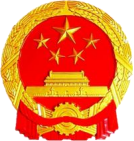 临清市人民政府公报2024年第3期（总第76期）主管主办： 临清市人民政府编辑单位： 临清市人民政府办公室联系电话 ：0635-2323221 临清市人民政府临清市人民政府办公室                                    2024年 3月22日印发临清市人民政府办公室                                  2024年 3月22日印发